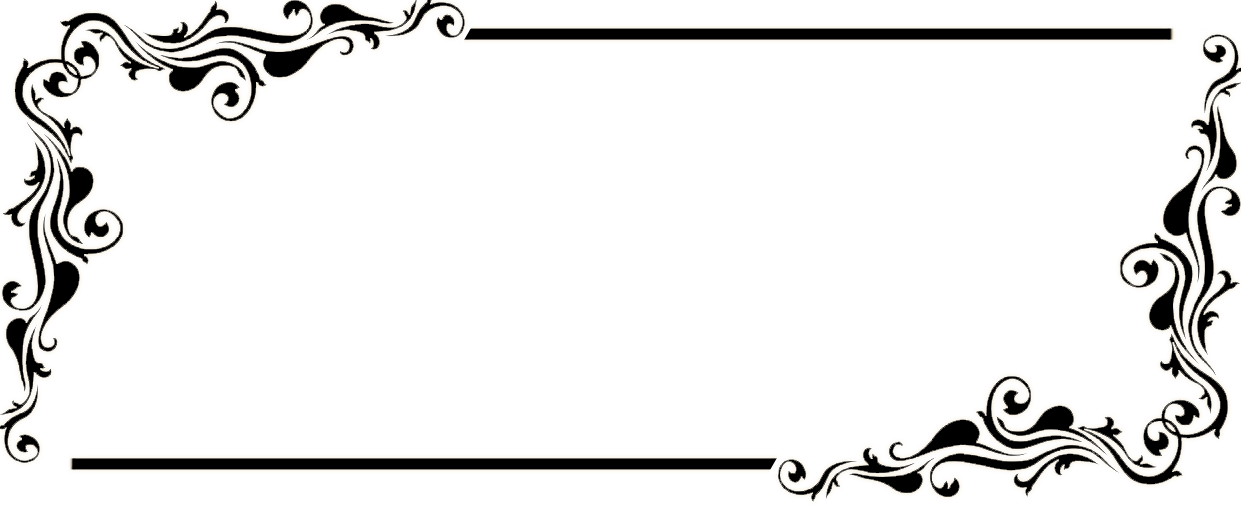 h0ursMonday ------------------------------ 10am- 5pmTuesday: -------------------------------10am- 5pmWednesday: -------------------------10am- 7pmThursday: ----------------------------- 10am- 7pmFriday:   -----------------------------10am- 7pmSaturday: ----------------------------10am- 4pmSunday: ------------------------------- Closed 